IMDRF/MDSAP WG/N22FINAL:2014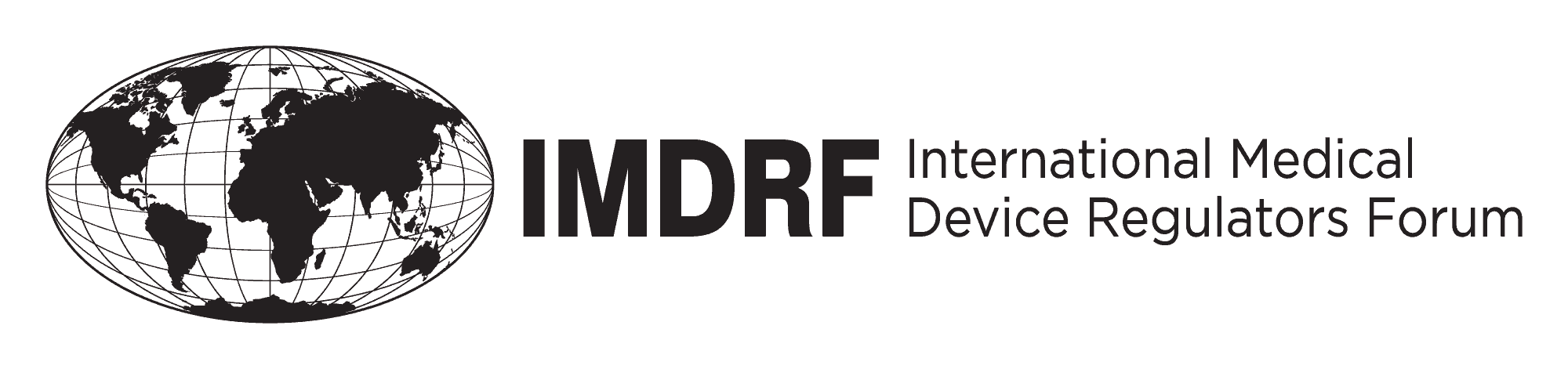 Final Document   Title: 	MDSAP:  Overview of Auditing Organization Assessment and Recognition Decision Related Processes   Authoring Group: 	IMDRF MDSAP Working Group   Date: 	18 September 2014Jeffrey Shuren, IMDRF Chair	This document was produced by the International Medical Device Regulators Forum. 
	There are no restrictions on the reproduction or use of this document; however, 
	incorporation of this document, in part or in whole, into another document, or its 
	translation into languages other than English, does not convey or represent an 
	endorsement of any kind by the International Medical Device Regulators Forum.	Copyright © 2014 by the International Medical Device Regulators Forum.Figure - Overview of Auditing Organization Assessment and Recognition Decision Related Processes